Kirchenbuch Herringen 1737, ARCHION-Bild 89 in „Beerdigungen 1694 – 1782“Abschrift:„den 14. Junii ist Gert Buchs-Krahmann begraben“.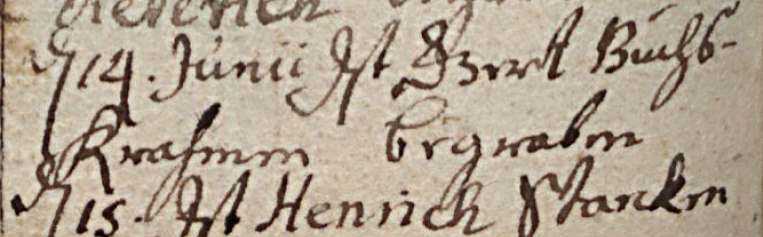 